ΝΕΟ ΠΡΟΓΡΑΜΜΑ ΕΠΙΜΟΡΦΩΣΗΣ ΜΕ ΠΙΣΤΟΠΟΙΗΣΗ ΑΠΟ ΤΟ ΤΜΗΜΑ ΛΟΓΙΣΤΙΚΗΣ & ΧΡΗΜΑΤΟΟΙΚΟΝΟΜΙΚΗΣΤο Πανεπιστήμιο Δυτικής Αττικής https://www.uniwa.gr/και το τμήμα Λογιστικής & Χρηματοοικονομικής https://accfin.uniwa.gr/ σε συνεργασία με τον οργανισμό Center of Academic Research and Studies (CE.A.R.S) διοργανώνουν το πρόγραμμα επιμόρφωσης με τίτλο "Fintech Foundations: Blockchain and Cryptocurrencies"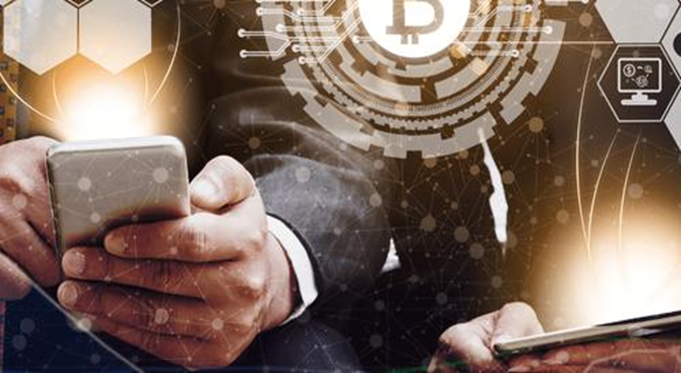 Εξελισσόμαστε στην εποχή της ψηφιακής επανάστασης, και τα Fintech & Blockchain αναδεικνύονται ως οι ακρογωνιαίοι λίθοι του μέλλοντος της οικονομίας!Είσαι έτοιμος να εξοικειωθείς με την κορυφαία τεχνολογία που καθορίζει το μέλλον της χρηματοοικονομικής βιομηχανίας; Τότε, το σεμινάριο μας σε Fintech & Blockchain είναι αυτό που αναζητάς!Ημερομηνία Έναρξης: 24/04/2024Τρόπος Διεξαγωγής Σεμιναρίου: Live StreamingΏρα & Ημέρα: Κάθε Τετάρτη 19:00- 22:00Διάρκεια: 12 ΕβδομάδεςΕισηγητές: Δρ. Αντώνης Μπαλλής, Δρ. Δημήτρης Αναστασίου και Δρ. Χρήστος ΚαλλανδράνηςΘεματολογία: Εισαγωγή στα Fintech, Τεχνολογία Blockchain και Κρυπτονομίσματα, Εφαρμογές στην πράξη και πολλά ακόμη!Μη χάσεις την ευκαιρία να αποκτήσεις γνώσεις που θα σε οδηγήσουν στην κορυφή του ψηφιακού κόσμου των οικονομικών!Κράτησε τη θέση σου τώρα και εξασφάλισε το μέλλον σου στον ψηφιακό κόσμο των χρηματοοικονομικών! Επικοινώνησε μαζί μας για περισσότερες πληροφορίες και εγγραφές! Email & Τηλ: seminars@cears.edu.gr , 2611 124 382, 2610 240 831https://cears.edu.gr/courses/fintech-blockchain-crypto/ , https://kedivim.uniwa.gr/